Global PaedSurg Research Training Fellowship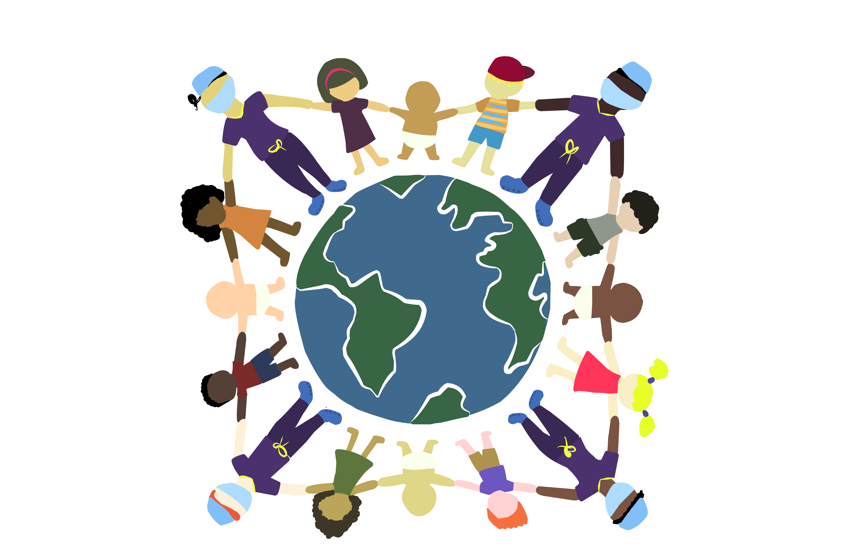 Sessione 5: 29 Marzo 2019Raccolta dei datiTenuta da: Tessa Concepcion & Prof Adesoji AdemuyiwaScopoFare un riassunto dei tipi di raccolta dati e rivedere i metodi di raccolta degli stessi.ObiettiviComprendere le basi dei due tipi principali di raccolta dati: Quantitativa e QualitativaFare una revisione dei tipi di dati quantitativi e trarre beneficio da ciascun tipo Fare un riassunto dei metodi di raccolta dei datiTipi di Raccolta dati Possono essere raggruppati in Quantitativi e Qualitativi Dati Quantitativi SurveysPossono essere Trasversali o Longitudinali TrasversaliSi svolge una volta su una popolazioneEsempio: SOSAS StudyPro: Veloce, risultati immediatiContro: Analisi limitata a causa della popolazione LongitudinaliOsservazione ripetuta sulla stessa popolazione e riguardo le stesse variabiliPuò essere condotta per un breve o lungo periodo di tempo Esempio: US census, Demographic Health SurveyPro: Valuta e mostra i cambiamenti nel tempo, può mostrare le causalità Contro: Necessita di tempo e denaro Altri aspetti da considerarePopolazione dell’indagine – Su intera popolazione (può dare dati accurati ma è costosa) vs su una parte della popolazione (un certo gruppo della popolazione) Contenuto dell’indagine – cosa stai indagando, se è un dato sensibile, stigmatizzato Lunghezza dell’indagine – può essere di una pagina (pochi aspetti) o lunga (molto lunga), cosa che richiede più tempo Esempi di indaginiComplicate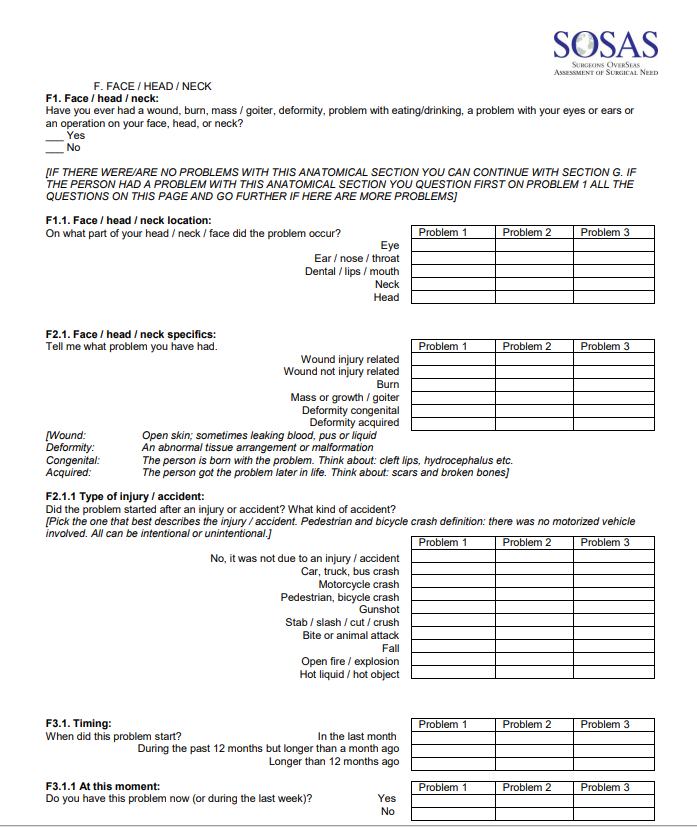 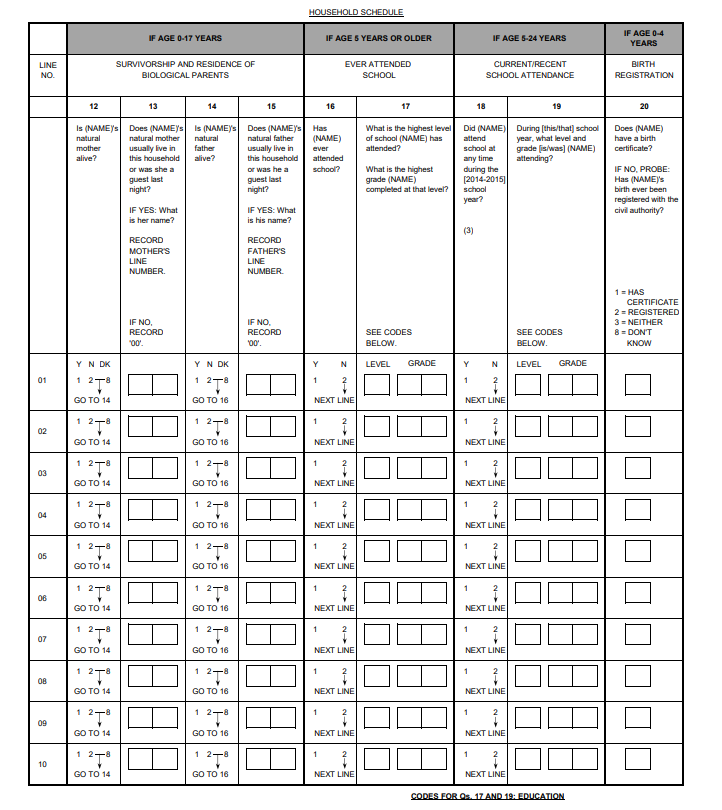 Semplici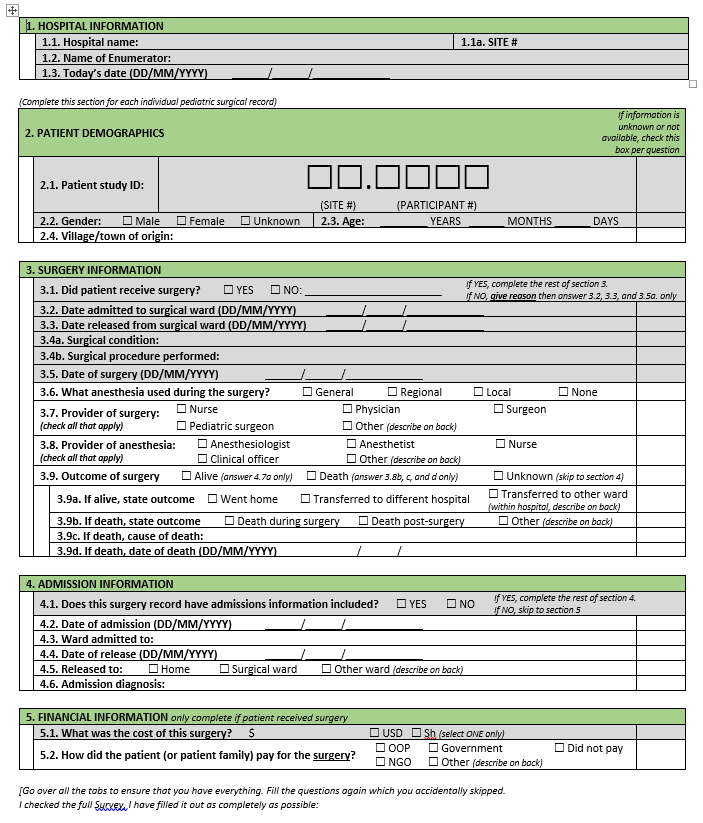 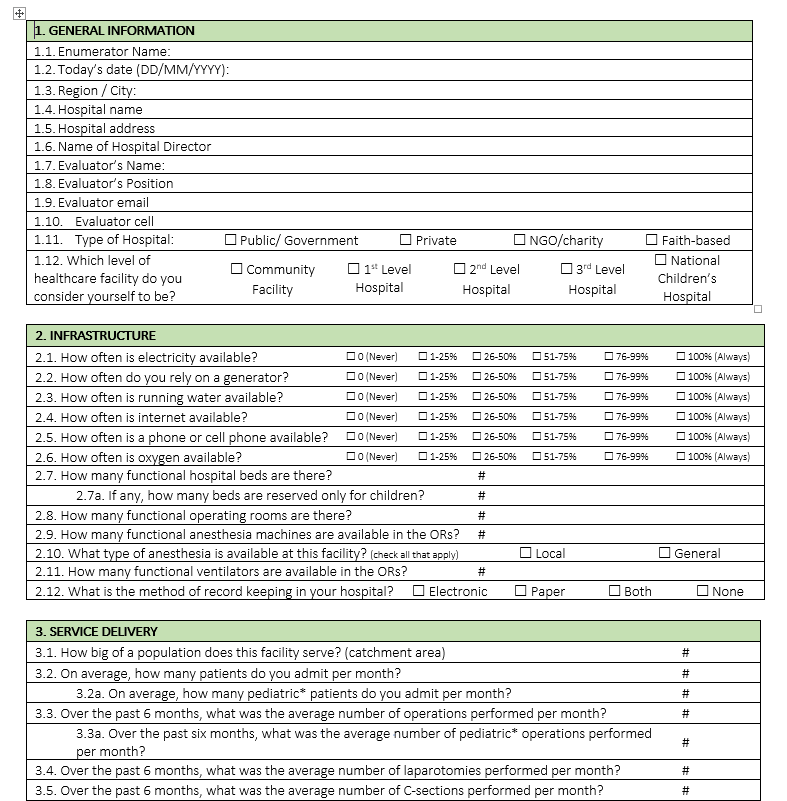 Dati ospedalieri del pazienteMetodo comune per raccogliere dati per qualsiasi malattia o condizione patologica Prospettico vs retrospettivoProspettico – Campionamento futuro Disegnare l’indagine o il metodo di raccolta dati I dati sono raccolti d’ora in avanti per coloro che si presentano con una determinata patologia Permette di raccogliere variabili specifiche come la causa della presentazioneMigliore comprensione del contestoRichiede tempoRetrospettivo – Campionamento passatoUsa i record dei pazienti precedentiTende ad essere più veloce ed economicaControllo delle variabili limitato Comprensione del contesto limitata Tipi di dati quantitativi Tipi di domande: Binomiali – si o no / vero o falso, si devono fare più domande Nominali – variabili (no ordine)Ordinali – Scala da 1 -10Tipi di risposte raccolte: Risposte chiuseSono fornite opzioni di rispostaDanno spazio alle analisiRisposte aperteI partecipanti scrivono le risposteUtili per ottenere informazioni aggiuntive riguardo una condizione Possono essere informative ma difficili da analizzare successivamente Dati Qualitativi Fatto all'inizio e alla fine di un progetto.Possono essere indagati con interviste o gruppi di discussione IntervisteTipo più comune Approccio personale in genere uno a unoIl questionario guida la discussioneStrutturateUn elenco di domande aperte Semi-strutturateAlcune domande sono predeterminate, ma l’intervista è flessibile e si modifica a seconda delle risposte del paziente Non strutturateIl tema dell’intervista è stabilito ma il questionario è più una conversazione senza uno schema prefissato Informazioni chiave delle intervisteInterviste approfondite con persone che sanno cosa sta succedendo nella comunità, ad es. leader della comunità, leader religioso, ufficiale dell'OMSGruppi di discussioneSessioni di discussione in gruppoPermette di raccogliere più informazioni da più persone contemporaneamenteLe idee possono essere deliberateLimitati a 6-10 persone, accomunate da qualcosa C’è un moderatore che guida la conversazione Lunghe discussioni Metodi di raccolta dati Carta e penna Pro: Mobile, facile da usare, internet non necessario Contro: costoso, problemi di sicurezza dei datiElettronicoREDCap https://www.project-redcap.org/ Pro: Gratis per le organizzazioni nonprofit, possibili questionari complessi, opzioni online and offline (una volta connessi ad internet i dati si caricano automaticamente sul cloud), opzione mobileContro: necessità di essere affiliati all’organizzazione Microsoft AccessPro: appartiene ai programmi di Microsoft, sicuroContro: può essere difficile da usare/gestire Microsoft Excel/Google SheetsPro: facili da usareContro: non sicuro, introduce la possibilità di erroriOpen Data Kit (ODK) https://opendatakit.org/ Pro: gratis, facile da usare, simile a REDCap Altri metodi di raccolta datiRegistrazioni/trascrizioni audio Interviste telefonicheInterviste di personaData Collectors – Cose da considerareTempo di formazioneDipende da quanto è complicata l’indagine Come porre le domandeCome registrare le risposteFare alcuni esercizi per assicurare la comprensione Tempo di viaggioQuanto lontano si andrà a raccogliere i dati?È un luogo che è lontano o è un luogo a portata di mano?CompensiVariano in base al tipo di indagine, tempo impiegato per la raccolta dati, la regione in cui si opera Esperienza necessaria Lavorare con collettori di dati esperti come infermieri o funzionari della sanità pubblica Barriere linguistiche e culturaliÈ meglio lavorare con collettori di dati all’interno della comunità, siccome sono più informati sulla cultura e il linguaggio della comunità Risorse utilizzatehttps://www.surgeonsoverseas.org/resources/https://www.nsf.gov/pubs/2002/nsf02057/nsf02057_4.pdfhttps://www.project-redcap.org/http://healthpolicy.ucla.edu/programs/health-data/trainings/documents/tw_cba23.pdf